Prière de protection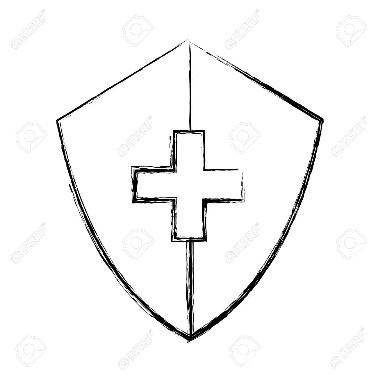 Celui qui demeure sous l'abri du Très Haut 
Repose à l'ombre du Puissant.
Je dis à l’Éternel : Mon refuge et ma forteresse, 
Mon Dieu en qui je me confie !Car c'est lui qui te délivre du filet de l'oiseleur, 
De la peste et de ses ravages.
Il te couvrira de ses plumes, 
Et tu trouveras un refuge sous ses ailes; 
Sa fidélité est un bouclier et une cuirasse.
Tu ne craindras ni les terreurs de la nuit, 
Ni la flèche qui vole de jour,
Ni la peste qui marche dans les ténèbres, 
Ni la contagion qui frappe en plein midi.
Que mille tombent à ton côté, 
Et dix mille à ta droite, 
Tu ne seras pas atteint;
De tes yeux seulement tu regarderas, 
Et tu verras ce que produit la méchanceté.
Car tu es mon refuge, ô Éternel !Tu fais du Très Haut ta retraite.
Aucun malheur ne t'arrivera, 
Aucun fléau n'approchera de ta tente.
Car il ordonnera à ses anges 
De te garder dans toutes tes voies;
Ils te porteront sur les mains, 
De peur que ton pied ne heurte contre une pierre.
Tu marcheras sur le lion et sur l'aspic, 
Tu fouleras le lionceau et le dragon.Puisqu'il m'aime, je le délivrerai; 
Je le protégerai, puisqu'il connaît mon nom.
Il m'invoquera, et je lui répondrai; 
Je serai avec lui dans la détresse, 
Je le délivrerai et je le glorifierai.
Je le rassasierai de longs jours, 
Et je lui ferai voir mon salut.Découvrir le Psaume 91 (lien à cliquer) Cliquer pour Invoquer Saint Roch dans les cas d’épidémie…